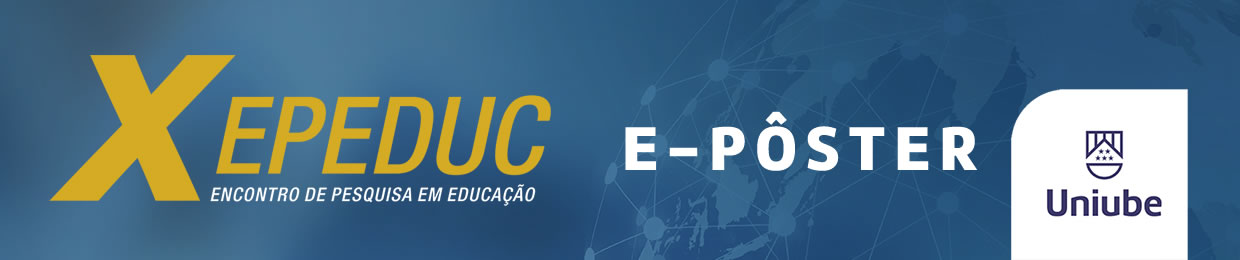 Template para E-PôsterTÍTULO EM MAIÚSCULAS, FONTE 12, CENTRALIZADO, ATÉ 70 CARACTERES COM ESPAÇO1,5 espaço Autor1Coautor2Coautor3Nomes dos autores separados por 1 espaço simples, negrito, fonte 12, só iniciais maiúsculas1instituição, e-mail2instituição, e-mail 3instituição, e-mail Sem negrito, fonte 12, separados por 1 espaço simplesAgência de financiamento: Escrever a sigla da agência. Se não foi financiado, neste local escrever: Sem financiamento1 espaço simplesGT: (escrever o número e o nome do GT ao qual se submete o E-Pôster)1 espaço simplesResumoO texto do E-Pôster deve ser digitado em um único parágrafo, em fonte Time New Roman 12, espaço simples, justificado e sem margem de parágrafo. A redação deve ser realizada com frases curtas e objetivas, sintetizando a problemática estudada, explicitando o objetivo, o referencial teórico, os procedimentos metodológicos, os resultados e as considerações finais mais relevantes. Não devem ser inseridas citações, figuras, tabelas e gráficos. O resumo deverá conter de 2.400 até 3.400 caracteres com espaços (entre 350 e 500 palavras), considerando os espaços incluindo o título, texto e palavras-chave.Um espaço simplesPalavras-chave - escrever até 3 palavras-chave, separadas por ponto. Um espaço simplesTÍTULO EM INGLÊSAbstractUm espaço simplesKeywords - Seguir as mesmas normas do resumo.Os textos em espanhol deverão apresentar o Resumen e as Palabras clave, em seguida, o Resumo em português, o Abstract e respectivas palavras-chave.Um espaço simplesObservação:Serão aceitos como E-pôsteres trabalhos que apresentem pesquisas ou relatos de experiência em andamento. O E-Pôster deverá ser elaborado em Power Point com um Slide para apresentação em projetor multimídia, não sendo necessário a confecção de banner.ReferênciasOs elementos essenciais das obras citadas no texto devem ser relacionados segundo a NBR 6023:2018 - Informação e documentação -Referências – Elaboração. O alinhamento deve ser feito à esquerda, utilizando espaço simples entre as linhas e na separação das referências.